Муниципальное казенное учреждение города Бузулука «Центр развития образования»Методический вестник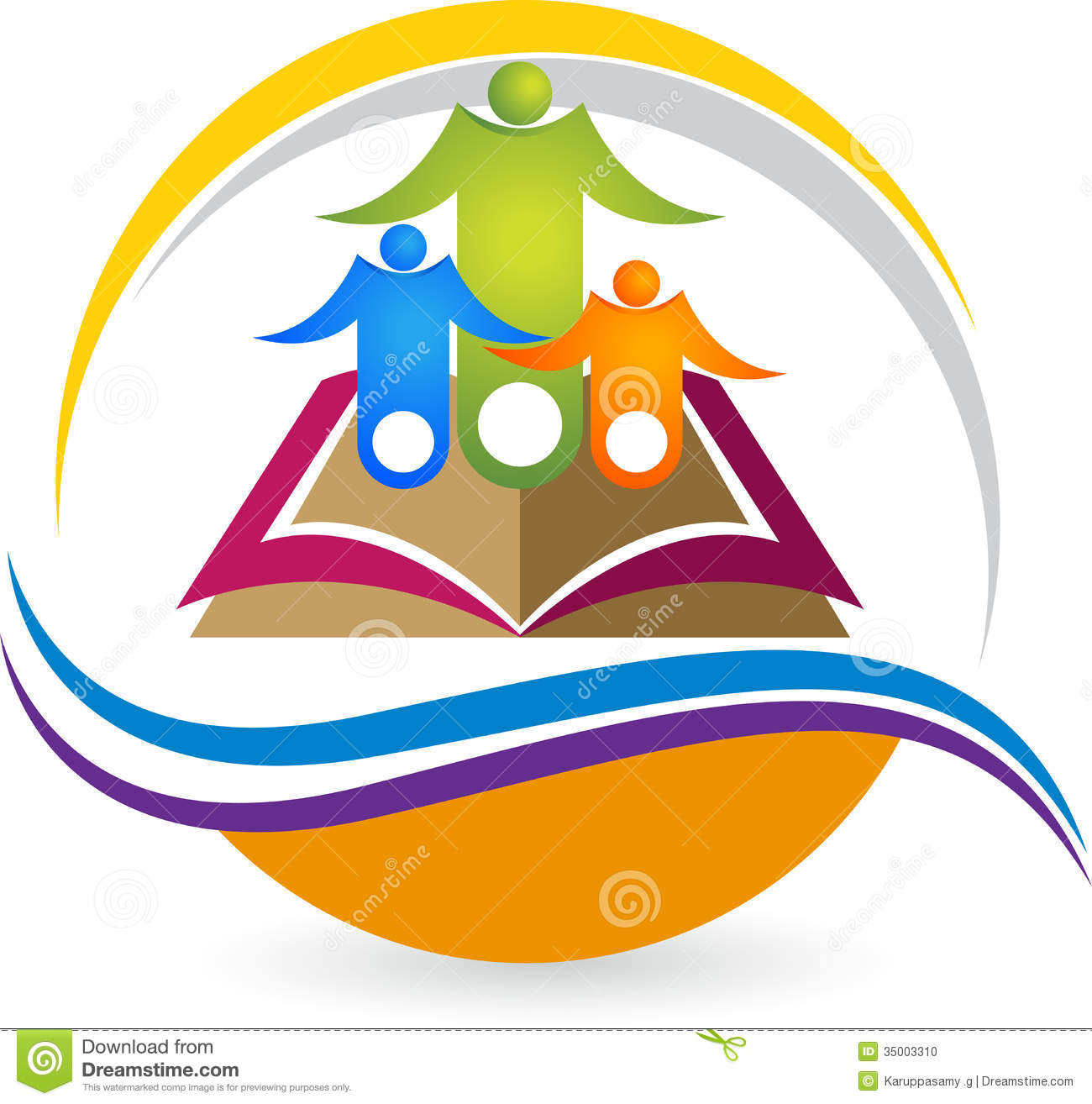 Город Бузулук2016 Городское методическое объединение учителей начальных классов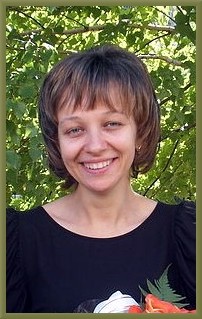 Руководитель – Шагалова Лариса Анатольевна, учитель начальных классов высшей квалификационной  категории МОАУ «СОШ № 1им. В.И. Басманова».Кадровый состав методического объединенияТема: «Повышение математического обучения       младших  школьников в условиях ФГОС».Цель:  повышение математической компетенции педагогов и повышение качества проведения уроков.Задачи:продолжить работу по повышению качества математического образования младших школьников через применение новых образовательных технологий;продолжить работу над анализом ошибок обучающихся при выполнении контрольных работ по русскому языку, математике, выстроить систему работы над решением данной проблемы;усилить работу по оказанию методической поддержки молодым специалистам, учителям,  где низкий показатель качества и уровня обучения;обобщить опыт учителей, ученики которых показали высокий уровень на региональном экзамене;создать банк разработанных уроков в соответствии с системно-деятельностным подходом;организовать работу ГМО в соответствии с профессиональными затруднениями.Обобщение опыта
Сапожникова О. В., учитель начальных классов  первой  квалификационной категории  МОАУ "Гимназия №1 им. Романенко Ю.В."Опыт  работы по теме «Постановка учебной задачи на уроках в начальной школе».Шагалова Л. А., учитель начальных классов высшей квалификационной  категории МОАУ «СОШ № 1 им. В.И. Басманова». Опыт работы по теме «Работа с текстовой информацией на уроках окружающего мира по УМК «Гармония».Петрова Н. И., учитель начальных классов первой квалификационной категории МОАУ «СОШ № 3». Опыт работы по теме  «Формирование навыка грамотного письма, выработка орфографической зоркости».Материал для обобщения опыта расположен на сайтах школ.Ковалева О. М., учитель начальных классов высшей квалификационной  категории МОАУ «СОШ № 12». Опыт работы по теме«Модель работы с одаренными детьми в начальной школе».Городское методическое объединение учителей русского языка и литературыРуководитель - Кузнецова Елена Алексеевна, учитель русского языка  высшей квалификационной категории МОАУ «СОШ № 12» .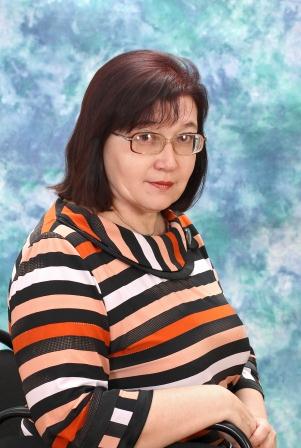 Кадровый состав  методического объединенияТема: «Совершенствование профессиональной компетенции учителя русского языка и литературы в условиях реализации ФГОС».Цель: создание условий для непрерывного общего профессионального развития современного педагога, обогащение его творческого потенциала, совершенствование профессионально важных личностных качеств в условиях введения федерального государственного образовательного стандарта с целью достижения оптимального уровня образования, воспитания, развития личности ребенка.Задачи:повысить мотивацию учителей на овладение приемами анализа собственных результатов образовательного процесса, участие в освоении передового опыта, изучение и применение новых образовательных технологий в профессиональной деятельности членов МО;стимулировать творческое самовыражение, раскрытие профессионального потенциала педагогов в процессе работы с одаренными детьми;организовать системную подготовку обучающихся к выпускному сочинению (изложению), РЭ, ОГЭ и ЕГЭ по русскому языку и литературе, отработку навыков тестирования при подготовке обучающихся к промежуточной аттестации в форме РЭ и итоговой аттестации в форме сочинения, ОГЭ и ЕГЭ;изучение нормативно-правовой, методической базы по внедрению ФГОС.                                                  Обобщение опытаЕфимова Е. В., учитель русского языка и литературы  высшей квалификационной категории МОАУ «СОШ №1 им. В.И.Басманова ». Опыт работы по теме «Приемы обучения пониманию текста на уроках русского языка и литературы через стратегии смыслового чтения».Шеина Э. М., учитель русского языка и литературы  высшей квалификационной категории МОАУ «СОШ №1 им. В.И. Басманова ». Опыт работы по теме  «Использование авторских электронных ресурсов на уроках русского языка и литературы в условиях перехода на ФГОС».Колесникович М. Ю., учитель русского языка и литературы  высшей квалификационной категории МОАУ «СОШ №1 им. В.И. Басманова ». Опыт работы по теме  «Рабочая программа по мировой художественной культуре. 11 класс".Григорьева О. А., учитель русского языка и литературы  высшей квалификационной категории МОАУ «Гимназия №1 им. Романенко Ю.В.». Опыт работы  по теме «Интерпретация текста на уроках литературы как средство развития речи обучающихся».Погодина Л. И., учитель русского языка и литературы высшей квалификационной категории  МОАУ «СОШ № 3». Опыт работы по теме «Литературное краеведение в школе» (http://infourok.ru/user/pogodina-lyudmila-ivanovna).Трофимова Т. В., учитель русского языка и литературы высшей квалификационной категории. Мастер – класс по теме «Совершенствование речевых умений и навыков на уроках русского языка  в процессе подготовки к ЕГЭ».Пипко Р. Н., учитель русского языка и литературы первой квалификационной категории МОАУ «СОШ № 6». Мастер – класс по теме «Совершенствование речевых умений и навыков на уроках русского языка  в процессе подготовки к ЕГЭ».Носкова О. П., учитель русского языка и литературы высшей квалификационной категории МОАУ  «СОШ № 10». Опыт работы по теме «Методические разработки учебных занятий с презентационным материалом» (http://nsportal.ru/node, www.russkoe-slovo.ru, \http://www.prosv.ru, http://pedakademy.ru).Кузнецова Е. А., учитель русского языка и литературы высшей квалификационной категории МОАУ  «СОШ № 12». Опыт работы по теме «Методика подготовки обучающихся к сочинению по литературе».Городское методическое объединение учителей математикиРуководитель – Пирогова  Наталья Анатольевна, учитель математики  высшей  квалификационной категории МОАУ «СОШ № 10».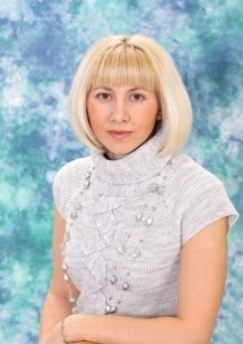 Кадровый состав методического объединенияТема:  «Повышение качества знаний учащихся через изучение и применение новых педагогических технологий, в условиях перехода на ФГОС второго поколения».Цель: совершенствование профессиональной компетентности учителей и  овладение всеми педагогами  эффективными технологиями обучения в условиях перехода на ФГОС второго поколения. Задачи:*   продолжить реализацию мероприятий, направленных на повышение качества математического образования;* совершенствовать  формы  и методы  организации работы с одаренными детьми; * усилить  работу  по  освоению  образовательных технологий,  направленных на повышение качественного образования школьников; *  использовать  разнообразные  формы  методической работы  для гибкого реагирования на возникающие проблемы педагогов.                                           Обобщение опыта Суслина Т. А., учитель математики высшей квалификационной категории  МОАУ «Гимназия №1 им. Романенко Ю.В.» Опыт работы по теме «Особенности работы по формированию у учащихся сознательных и прочных навыков по решению текстовых задач с экономическим содержанием».Свиридова Е. В., учитель математики  высшей квалификационной категории  МОАУ «СОШ №6». Опыт работы по теме «Формы обучения при изучении темы «Сечения». Пирогова Н.А.,  учитель математики   высшей квалификационной категории  МОАУ «СОШ №10». Опыт работы по теме «Планиметрические задачи базового и профильного уровня в заданиях ЕГЭ». Виноградова Т. Е., учитель математики  первой  квалификационной  категории  МОАУ «СОШ №6». Опыт работы по теме  «Пути эффективного решения стереометрических задач».Шустерман Е. Ю., учитель математики первой квалификационной категории ВСОШ. Опыт работы по теме «Алгоритмический подход к решению геометрических задач по планиметрии».Методическое объединение учителей иностранного языка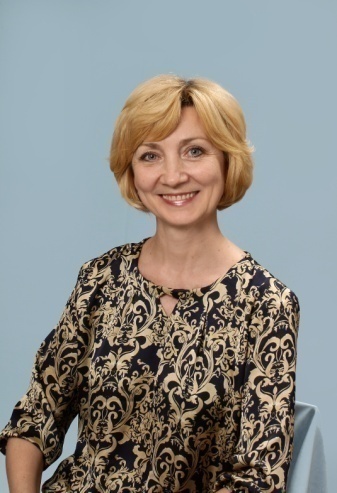 Руководитель – Сайгутина Ирина Анатольевна, учитель английского языка высшей квалификационной категории МОАУ «СОШ № 6».Кадровый состав учителей иностранного языкаТема: «Повышение профессионального мастерства учителя и качества образовательного процесса в условиях модернизации образования».Цель: повышение профессиональной компетентности учителей иностранного языка как необходимое условие достижения нового качества образования.Задачи:повышать качество преподавания иностранного языка в соответствии с содержанием учебных планов и программ, задачами по внедрению в образовательный процесс   современных образовательных технологий; обеспечить информационно-методическим сопровождением по переходу на федеральные государственные образовательные стандарты второго поколения в основной и средней школе;оказывать методическую помощь учителям иностранных языков в подготовке выпускников к итоговой аттестации в форме ОГЭ и ЕГЭ;организовать   системную и целенаправленную  работу по обобщению передового педагогического опыта лучших учителей через организацию проведения мастер- классов, семинаров, конкурсов;обеспечить необходимые условия для дальнейшего совершенствования педагогического мастерства учителей иностранного языка через курсы повышения квалификации, аттестацию, повышение уровня образования;привлекать учителей к участию в профессиональных конкурсах;проводить мониторинг по предмету (результаты, отработка, коррекция и определение перспектив деятельности);продолжить системную работу с детьми, имеющими повышенные интеллектуальные способности; активизировать работу с молодыми специалистами в школьных МО.                                  Обобщение опытаЧерноусова Т. Н., учитель английского языка высшей квалификационной категории МОАУ «СОШ №10». Обобщён опыт работы по теме «Дифференциация и индивидуализация обучения как основное средство активизации учебно-воспитательного процесса и повышения качества по совершенствованию преподавания английского языка». Публикации:http://multiurok.ru/chernousovatatyana/files/, https://infourok.ru/user/chernousova-tatyana-nikolaevnaБрайцева Е. А., учитель английского языка высшей квалификационной категории МОАУ «Гимназия №1 им. Романенко Ю.В.». Обобщение опыта по теме «Индивидуальный образовательный маршрут  как средство работы учителя английского языка с одаренными детьми».Публикации:http://www.orenedu.ru/index.php?option=com_content&task=view&id=2667 http://braitseva.blogspot.ru/Городское методическое объединение учителей истории и обществознания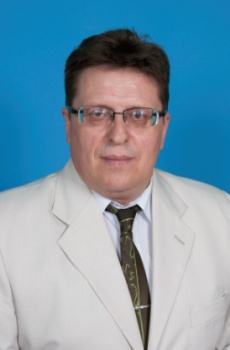 Руководитель - Морозов Николай Львович, учитель истории  высшей  квалификационной  категории  МОАУ  «СОШ № 8».Кадровый состав методического объединенияТема: «Внедрение в педагогическую практику компонентов историко-культурного стандарта». Цель: совершенствование образовательного процесса посредством использования активных методов обучения.Задачи: расширить число участников школьного этапа предметных олимпиад;совершенствовать работу с активными участниками.Обобщение опытаМорозов Н. Л. - учитель истории и обществознания  высшей  квалификационной  категории МОАУ «СОШ № 8».  Опыт работы по теме «Работа с активными  учащимися в рамках подготовки успешной сдачи ЕГЭ».Городское методическое объединение учителей физики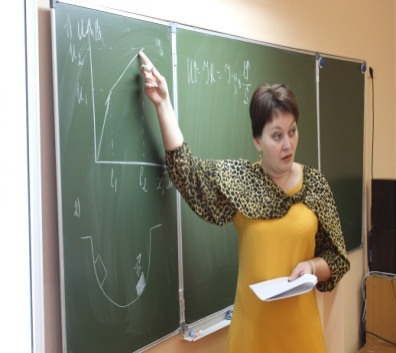 Руководитель – Бурикова Валентина  Михайловна, учитель физики высшей квалификационной категории  МОАУ «СОШ № 10».Кадровый состав методического объединенияТема:  «Развитие творческого потенциала учителей физики в условиях подготовки к переходу на ФГОС нового поколения».Цель: создание условий для развития творческого потенциала учителей физики при подготовке к переходу на ФГОС нового поколения.Задачи:обеспечение повышения профессиональной компетентности педагогов;обобщение и распространение положительного педагогического опыта;обеспечение внедрения ИКТ в образовательный процесс;выявление и апробирование наиболее эффективных форм организации учебной деятельности, влияющих на качество физического образования. развитие интересов и способностей одаренных и талантливых детей.                                  Обобщение опытаКолесникова Е.Ю., учитель физики высшей квалификационной категории  МОАУ «Гимназия №1 им. Романенко Ю.В.». Опыт работы по теме «Интерактивное обучение физики».Николаева Н.В., учитель физики высшей квалификационной категории  МОАУ «СОШ №1 им. В.И. Басманова ». Опыт работы по теме « Эксперимент как метапредметная деятельность: реализация ФГОС на примере курса физики».Бурикова В.М., учитель физики  высшей квалификационной категории  МОАУ «СОШ № 10». Опыт работы по теме «Методические особенности решения заданий на соответствие».Городское методическое объединение учителей химии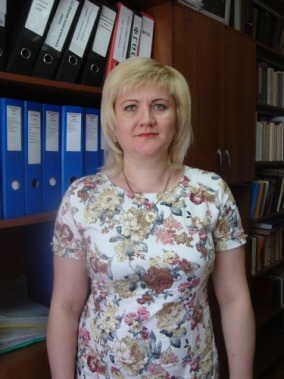 Руководитель – Саблина Татьяна Вениаминовна, учитель химии высшей квалификационной категории  МОАУ «Гимназия № 1 им. Романенко Ю.В.»Кадровый состав методического объединенияТема: «Управление качеством образования на уроке на основе системно-деятельного подхода при переходе на ФГОС».Задачи:* усиление мотивации педагогов на освоение инновационных педагогических технологий обучения и воспитания на основе системно-деятельного подхода;* активизация работы учителей по подготовке обучающихся к участию в городской и областной олимпиадах по химии, сдаче ЕГЭ, ОГЭ, участию в научно-практических конференциях;* повышение качества проведения уроков на основе современных требований педагогики.                                    Обобщение опытаМазаева Н.Н., учитель  химии  первой квалификационной  категории  МОАУ «СОШ №8». Опыт работы  по теме «Решение комбинированных задач по химии повышенного уровня сложности           Городское методическое объединение учителей  биологии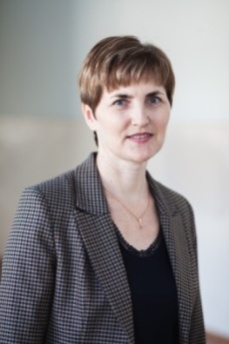 Руководитель – Черных Анна Николаевна, учитель биологии высшей квалификационной категории  МОАУ «Гимназия № 1 им. Романенко Ю.В.»Кадровый состав методического объединенияТема: «Обеспечение  качества преподавания биологии в соответствии с федеральными государственными стандартами». Цель: совершенствовать уровень профессиональной компетентности педагогов в образовательном   процессе. Задачи: изучать  материалы ФГОС, выявлять проблемы обновления биологического образования, осуществлять их мониторинг;  продолжать работу  по развитию личности обучающихся,  по воспитанию необходимости бережного отношения к природной среде, собственному здоровью и использованию приобретённых знаний и умений в повседневной жизни; совершенствовать подготовку к ЕГЭ и ОГЭ;продолжать работу с одарёнными детьми;продолжать формирование банка идей, методов и приёмов работы по УМК в условиях модернизации образования.                           Обобщение опытаСелькова М. А., учитель биологии высшей квалификационной категории МОАУ «СОШ №3».  Опыт работы по теме «Использование ИКТ на уроках биологии при переходе на ФГОС второго поколения».Шаруда Н. К., учитель биологии  высшей квалификационной категории  МОАУ «СОШ №6». Опыт работы по теме «Работа с одарёнными детьми в профильных классах». Черных А. Н.,  учитель биологии высшей квалификационной категории МОАУ «Гимназия №1 имени Романенко Ю.В.». Опыт работы по теме  «Методические материалы по проведению и оцениванию практической части по биологии».Городское методическое объединение учителей географии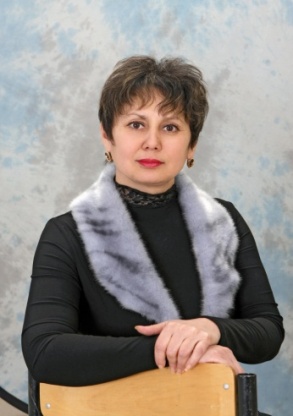 Руководитель - Литвинова Галина Петровна, учитель географии  высшей квалификационной категории  МОАУ «СОШ № 10»                                Кадровый состав методического объединенияТема: «Развитие профессиональной компетентности педагога как фактор повышения качества образования в условиях подготовки к внедрению ФГОС».Цель: спланировать работу, направленную на изучение и внедрение стандартов второго поколения.Задачи:овладевать учебно-методическими и информационно-методическими ресурсами, необходимыми для успешного решения задач ФГОС;систематизировать работу, нацеленную на предупреждение неуспеваемости;использовать тестирование как эффективную форму контроля ЗУН учащихся с целью подготовки выпускников к сдаче ОГЭ и ЕГЭ;совершенствовать систему раннего выявления и поддержки способных и одаренных детей на уроках и во внеурочное время.Обобщение опытаРусяева О. Д., учитель географии  первой квалификационной категории МОАУ «СОШ № 6».  Опыт работы по теме «Использование элементов развивающего обучения на уроках географии».Калашникова И.П., учитель географии высшей квалификационной категории  МОАУ «СОШ № 8».  Опыт работы по теме «Работа с учебным текстом  на уроках географии как средство реализации требований ФГОС».Попова Т. Е., учитель географии  первой квалификационной категории МОАУ «СОШ № 12». Опыт работы по теме «Развитие познавательной активности через исследовательскую деятельность на уроках географии».Несговорова Л. В., учитель географии  первой квалификационной категории МОАУ «СОШ № 13». Опыт работы по теме «Развитие познавательной активности через исследовательскую деятельность во внеурочной деятельности».Литвинова Г. П., учитель географии  высшей квалификационной категории  МОАУ «СОШ № 10». Опыт работы по теме «Подготовка к ОГЭ. Решение задач». Радаева Н. Г., учитель географии высшей квалификационной категории  МОАУ «СОШ № 12».  Опыт работы по теме «Подготовка к ОГЭ. Решение задач».Городское методическое объединение учителей информатики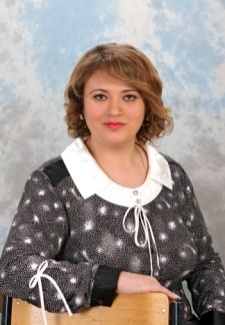 Руководитель   - Сундеева Елена Анатольевна, учитель информатики высшей квалификационной  категории МОАУ «СОШ № 10».Кадровый состав методического объединения Тема: «Развитие профессиональной компетентности учителей информатики, направленной на внедрение ФГОС ООО, с целью повышения качества и эффективности учебно-воспитательного процесса».Задачи:способствовать обновлению образовательной практики учителей в условиях перехода на новые образовательные стандарты;продолжать изучение,  обобщение и распространение педагогического опыта; совершенствовать работу по подготовке выпускников школ к ЕГЭ и ОГЭ;продолжать работу по повышению профессионализма педагогов и заинтересованности предметом обучающихся через участие в конкурсном движении, проектной работе.                                     Обобщение опытаТерлеева Н. Ю., учитель информатики  первой квалификационной категории  МОАУ «СОШ №12».  Опыт работы по теме «Педагогические технологии в обучении темы «Математические основы информатики».Журкина А. В., учитель информатики первой квалификационной категории МОАУ «СОШ № 3». Опыт работы по теме «Педагогические технологии в обучении темы «Математические основы информатики».Бурцева О. Ю., учитель информатики первой квалификационной категории  МОАУ «СОШ № 5». Опыт работы по теме  «Методические материалы для проведения уроков «Математические основы информатики».Сундеева Е. А., учитель информатики высшей квалификационной  категории МОАУ «СОШ №10». Опыт работы по теме  «Элементы преподавания темы «Программирование»; Абдрашитова А. А., учитель информатики  первой квалификационной категории МОАУ «СОШ  №13». Опыт работы по теме  «Использование видеоматериалов на уроке». Святкин Е. П., учитель информатики первой квалификационной категории МОАУ « СОШ  №4». Опыт работы по теме  «Алгоритмизация и программирование. Ветвление».Осипова Н. А., учитель информатики  первой квалификационной категории МОАУ «СОШ  №12». Опыт работы по теме «Алгоритмизация и программирование. Циклы».Шкареденок Е. Н., учитель информатики  высшей квалификационной категории МОАУ «СОШ №8». Опыт работы по теме «Методика преподавания темы «Массивы».Паркин Д. Ю., учитель информатики первой квалификационной категории МОАУ «СОШ №10». Опыт работы по теме  «Создание электронной книги как инструмента учителя для повышения качества преподавания».Все материалы находятся на странице http://school10.rc-buzuluk.ru/gmo_inf.htmlГородское методическое объединение учителей  индустриальной технологии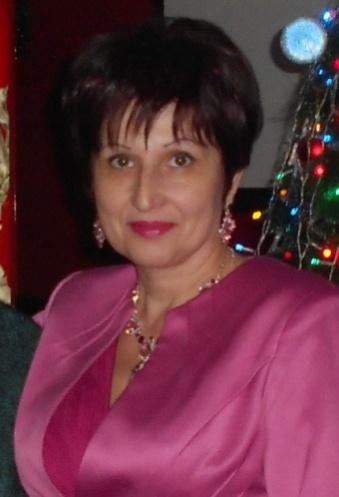 Руководитель – Харитонова Нина Викторовна,  учитель технологии первой  квалификационной  категории МОАУ «СОШ № 12». Кадровый состав методического объединенияТема: Современные образовательные технологии, как фактор совершенствования форм и методов учебно-воспитательного процессаЦель: повышение качества образования учащихся, развитие разносторонне развитой личности учащихся.Задачи: *  углубить знания о формах и методах обучения и воспитания; * использовать современные технологии в учебном процессе;  * использовать компетентность учителя для развития личности учащихся.Обобщение опытаХаритонова Н.В., учитель технологии  первой квалификационной категории МОАУ «СОШ №12». Опыт работы по теме «Активизация познавательной деятельности учащихся на уроках технологии методом проекта с использованием ИКТ»;                                                         Капаев А.С., учитель технологии  первой квалификационной категории МОАУ «Гимназия №1 им. Романенко Ю.В.» Опыт работы  по теме  «Организация трудовой деятельности при изучении раздела «Электротехника». Рылеев П.Н.,  учитель технологии  первой квалификационной категории  МОАУ «СОШ №3». Опыт работы по теме «Информационные технологии, как средство повышения мотивации учения».Шишкин О.Б., учитель технологии  первой квалификационной категории МОБУ «ООШ №5». Опыт работы по теме  «Организация труда для детей с опережающим уровнем развития». Омельяненко Н. А., учитель технологии  первой квалификационной категории  МОАУ «СОШ №10».  Опыт  работы по теме «Повышение эффективности урока через активацию использования современных технологий»Городское методическое объединение учителей технологии («Обслуживающий труд»)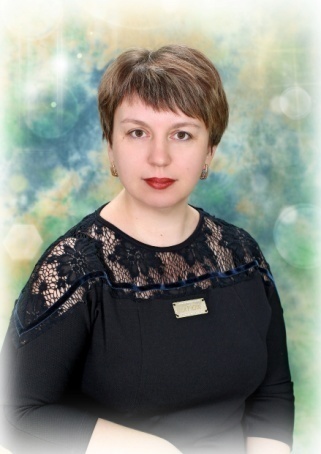 Руководитель - Зобнина Светлана Михайловна, учитель технологии первой квалификационной категории  МОАУ «СОШ № 10».Кадровый состав методического объединенияТема: «Повышение качества образования через активное использование        современных образовательных технологий в условиях внедрения ФГОС».Цель: апробация  и внедрение федеральных государственных стандартов общего образования второго поколения.  Задачи:создание условий эффективного психолого – педагогического и методического сопровождения участников педагогического процесса по введению ФГОС (второго поколения)  общего образования;* совершенствование педагогического мастерства учителей по овладению новыми образовательными технологиями  в условиях перехода на ФГОС  через систему повышения квалификации и самообразования учителя;* корректировка планов и программ, отбор методов, средств, приёмов, технологий, соответствующим новым ФГОС;* внедрение в практику работы всех учителей МО современных образовательных технологий, направленных на формирование компетентности обучающихся;* применение информационных технологий для развития познавательной активности и творческих способностей обучающихся, физического и психического развития.                                        Обобщение  опытаХвостова Е.В. , учитель технологии МОАУ «Гимназия №1 им. Романенко Ю.В.». Опыт работы по теме «Использование метода проектов в преподавании технологии».Зобнина С.М., учитель технологии первой квалификационной категории МОАУ «СОШ №10». Опыт работы по теме «Повышение эффективности урока через активное использование современных образовательных технологий».          Дорофеева О.В., учитель технологии  первой квалификационной категории МОАУ «СОШ №3». Мастер-класс  по теме «Организация рефлексивной  деятельности на уроках технологии».   Долгушина И.Н., учитель технологии  первой квалификационной категории МОАУ «СОШ №6». Мастер-класс  по теме «Организация рефлексивной  деятельности на уроках технологии». Городское методическое объединение учителей изобразительного искусства и музыки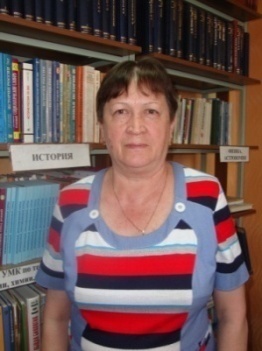 Руководитель  -  Кривощапова Людмила Викторовна, учитель изобразительного искусства  высшей квалификационной категории  МОАУ «СОШ №10»Кадровый состав методического объединенияТема : «Современный урок искусства в рамках требований ФГОС».Цель: повышение профессиональной компетентности педагогов при создании эффективной информационно-образовательной среды, обеспечивающей реализацию ФГОС в предметной области «Искусство».Задачи: изучение  передового педагогического опыта;совершенствование методик, развитие творческого потенциала учителей;обмен опытом среди преподавателей музыки, ИЗО, МХК через участие в проведении семинаров – практикумов, мастер-классов, подготовке к олимпиаде;обсуждение актуальных проблем, возникающих в процессе преподавания, оказание методической помощи.                                               Обобщение опытаКривощапова Л.В., учитель изобразительного искусства  высшей квалификационной категории  МОАУ «СОШ №10» . Мастер-класс  по теме «Искусство как духовный опыт человечества».Городское методическое объединение учителей физической культурыРуководитель – Дикарева Татьяна Владимировна, учитель физической культуры  высшей квалификационной категории МОАУ «Гимназия № 1 им. Романенко Ю.В.» 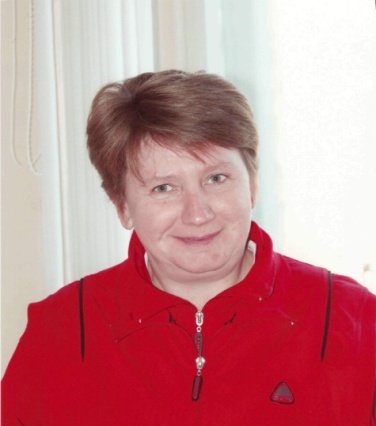 Кадровый состав методического объединенияТема: «Современные образовательные технологии на уроках физической культуры для развития, сохранения и укрепления здоровья учащихся».Цель: реализация здоровьесберегающих технологий в профессиональной деятельности учителя.Задачи:распространять передовой педагогический опыт с целью повышения профессиональной компетенции учителя;повышать качество проведения учебных занятий на основе личностно-ориентированного подхода;активизировать работу с одарёнными детьми, включая их научно-исследовательскую деятельность;осуществлять дифференцированный подход к учащимся, имеющим отклонения в состоянии здоровья;продолжить работу по формированию здорового образа жизни среди учащихся.                                   Обобщение опытаРыбкова В. С., учитель физической культуры  высшей квалификационной категории МОАУ «СОШ №12». Опыт работы по теме  «Личностно-ориентированный подход в обучении и воспитании учащихся при проведении уроков физической культуры и внеурочной деятельности».Коваленко В. М.,  учитель физической культуры  высшей квалификационной категории  МОАУ «Гимназия №1 им. Романенко Ю.В.». Опыт работы по теме «Медико-педагогические подходы к организации физического воспитания обучающихся в специальной медицинской группе».Городское методическое объединение учителей ОБЖРуководитель - Лещенко Галина Александровна, преподаватель – организатор ОБЖ первой квалификационной категории МОАУ «СОШ № 3».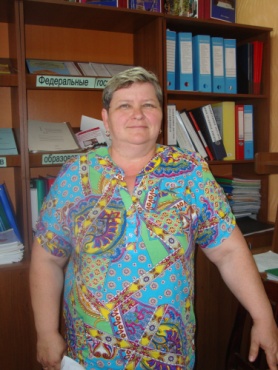 Кадровый состав методического объединенияТема:  «Совершенствование и повышение качества преподавания предмета ОБЖ в процессе модернизации образования».        Цель: совершенствование уровня педагогического мастерства учителей в решении приоритетных задач  по обеспечению качественного обучения с использованием информационных технологий.Задачи: * продолжить работу по освоению педагогических технологий;* проводить целенаправленную, систематическую работу с одарёнными  и слабоуспевающими детьми;* совершенствовать учебно-воспитательную работу с допризывной молодёжью;* формировать у учащихся сознательное и ответственное отношение к личной безопасности и безопасности окружающих.Обобщение опытаЛещенко Г. А.,  преподаватель - организатор ОБЖ первой квалификационной категории МОАУ «СОШ№3». Опыт работы по теме «Дорожное движение и безопасность человека».Толмачева Л.В. - преподаватель - организатор ОБЖ высшей квалификационной категории МОАУ «СОШ№10». Опыт работы по теме «Оказание первой медицинской помощи при ранениях, травмах, ушибах, отравлениях, обморожениях и др.».Дмитров И. Е. - преподаватель-организатор ОБЖ  первой квалификационной категории МОАУ «СОШ №6». Опыт работы по теме «Общевойсковой защитный комплект (ОЗК). Назначение, правила одевания».Городское методическое объединение педагогов-психологов 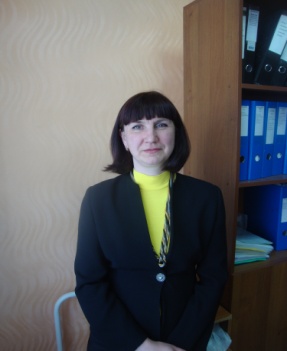 Руководитель - Фомина Елена Николаевна, психолог МБУДО ЦДОД «Содружество»Кадровый состав городского методического объединения     Тема: «Развитие способности использовать приобретенные психологические знания и специальные умения в полной мере».Цель: информационно-методическое обеспечение педагогов-психологов.Задачи: корректировка методической системы работы с выпускниками;пропаганда и распространение опыта эффективной деятельности педагогов-психологов образовательных организаций города;создание условий для повышения методической культуры педагога-психолога и развития его профессиональной компетентности.Обобщение опытаНурутдинова Т.С., педагог-психолог высшей квалификационной категории МОАУ «СОШ №8». Обобщен опыт по теме «Арттерапия в работе школьного психолога. Использование оборудования сенсорной комнаты». Материалы располагаются на сайте ОО http://school8.rc-buzuluk.ruКораблева Л.Ф., педагог-психолог первой квалификационной категории МБУДО «ЦДОД «Содружество». Обобщение  опыта в форме письменного сообщения результатов изученного,  методических разработок презентации по теме «Направления формы и особенности обучения и воспитания детей с ОВЗ» материалы располагаются на сайте ОО  http://sod-vo.ru/Городское методическое объединение социальных педагогов.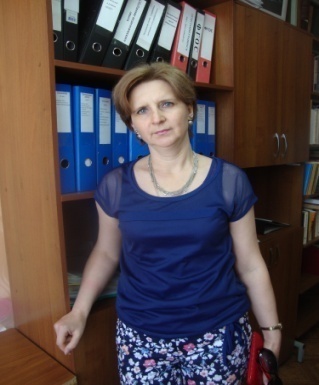 Руководитель - Лихачева Елена Николаевна, социальный педагог МБУДО ЦДОД «Содружество».Кадровый состав методического объединенияТема:  «Деятельность социального педагога по профилактике безнадзорности и правонарушений  среди несовершеннолетних».Цель: совершенствование деятельности  социального педагога, направленная на развитие личности детей, нуждающихся в помощи.Задачи:* обеспечение профессионального, культурного и творческого роста социальных педагогов;* обобщение и распространение передового опыта социальных педагогов города, осуществлять его пропаганду;* изучение методов создания благоприятных условий для развития личности детей, нуждающихся в помощи, оказание комплексной помощи в процессе восприятия мира и адаптации в нём, защита ребёнка в его жизненном пространстве.                                             Обобщение опыта Брусенцева Н. А., социальный педагог первой  квалификационной категории МОАУ «Гимназия №1 имени Романенко Ю.В.». Опыт работы  по темам «Мир твоих прав», «Родители, помните!», «Имею право на право», «Мои обязанности гражданина, и как я их выполняю». Социальный педагог ведёт кружок «Мы и право». Материал расположен на сайте Гимназии №1 – buz-gimn1.ucoz.ru/ на странице социального педагога.     Усанова Е. В., социальный педагог первой  квалификационной категории  МОАУ «СОШ №1 имени В.И. Басманова В. И.» Опыт работы по теме «Профилактика правонарушений среди трудных подростков». Материал расположен на сайте СОШ №1 - buzuluk-school1.ucoz.ru/Городское методическое объединение классных руководителей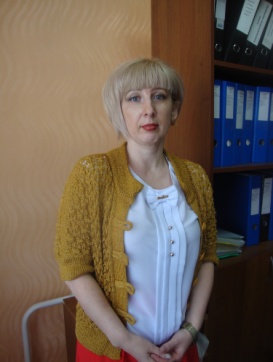 Руководитель - Богомолова Наталья Николаевна, руководитель структурного подразделения высшей категории МБОДУ «Содружество». Кадровый состав методического объединенияТема: «Создание образовательно-воспитательной среды  социализации ребенка».       Цель:  совершенствование форм и методов воспитания через повышение педагогического мастерства классных руководителей.      Задачи:* освоение современных концепций и педагогических технологий;*  активное включение классных руководителей в творческо-педагогическую деятельность;* развитие информационной культуры педагогов и использование информационных технологий в воспитательной работе;* создание информационно-педагогического банка собственных достижений, популяризация собственного опыта.	                                                 Обобщение опыта Андреева С. А., учитель  первой квалификационной категории  МОАУ «СОШ №1 им. В.И. Басманова». Опыт работы по теме «Формирование и осознание здорового образа жизни в процессе воспитания классного коллектива». Зеленина Л.В., учитель  первой  квалификационной категории  МОАУ «СОШ № 6». Опыт работы по теме «Система семейного воспитания».Полева М.И., учитель первой квалификационной категории МОБУ «НОШ №11». Опыт работы по теме «Формирование коммуникативных умений младших школьников в урочной и неурочной деятельности»Городское методическое объединение воспитателей по образовательной области «Социально-коммуникативное развитие»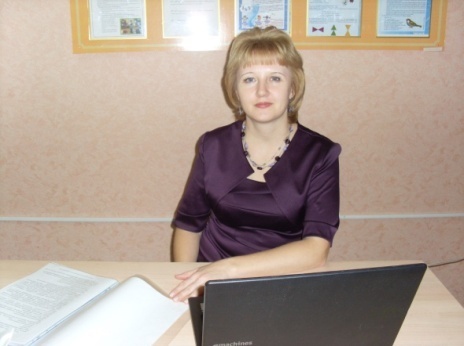 Руководитель ГМО - Дорошина Лариса Александровна, старший воспитатель высшей квалификационной категории МДОБУ «Детский сад № 18 комбинированного вида».Кадровый состав методического объединенияТема: «Социально-коммуникативное развитие дошкольников в свете ФГОС ДО».Цель: повышение уровня профессиональной компетентности воспитателей и педагогов в области социально-коммуникативного развития воспитанников согласно ФГОС дошкольного образования.Задачи:*  выделить главные критерии в сфере воспитания и обучения детей по образовательной области «Социально-коммуникативное развитие»;* осветить вопросы по проблемам планирования по образовательной области «Социально-коммуникативное развитие», организации и методики проведения сюжетно-ролевых игр;*представить опыт работы педагогов ДОУ в рамках аттестации на первую квалификационную категорию.                                Обобщение опытаГородское методическое объединение воспитателей по образовательной области «Художественно - эстетическое развитие»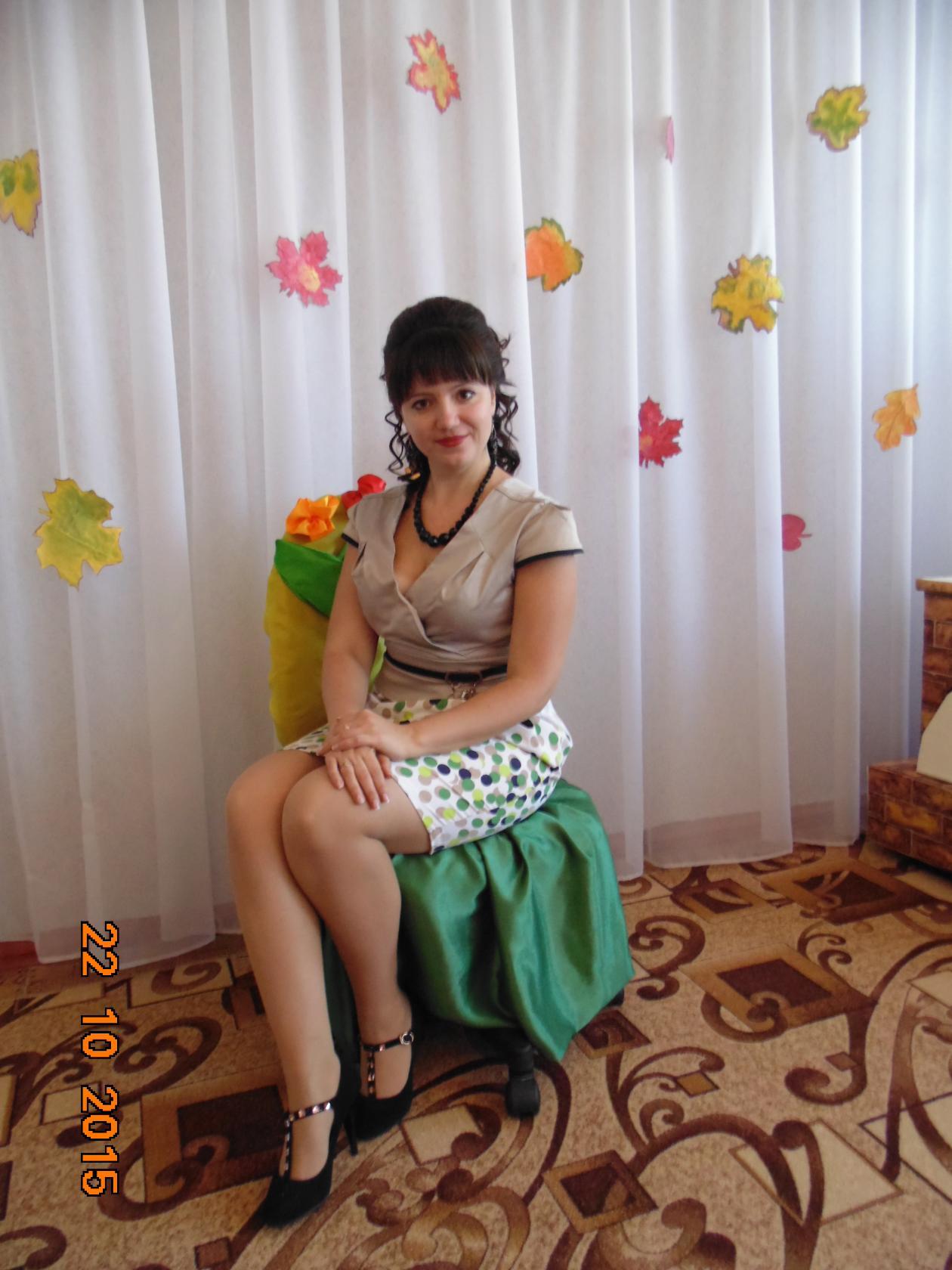 Руководитель  - Шестакова Анна Викторовна, старший воспитатель первой квалификационной категории МДОБУ «Детский сад № 3».                    Кадровый состав методического объединенияТема: «Театрализованная деятельность как средство художественно-эстетического развития дошкольников».Цель: повышение уровня профессиональной деятельности педагогов в вопросах организации театрализованной деятельности с детьми дошкольного возраста».Задачи:- расширить знания педагогов в области театрализованной деятельности;- создать условия в ДОУ для театрализованной деятельности через организацию предметно-развивающей среды, разработку проектов, перспективных планов;- продолжить работу по систематизации методического материала по теме «Организация театрализованной деятельности детей дошкольного возраста».Обобщение опытаГородское методическое объединение музыкальных руководителей     Руководитель - Тарасова Марина Михайловна, музыкальный руководитель высшей квалификационной категории МДОАУ «Детский сад № 31».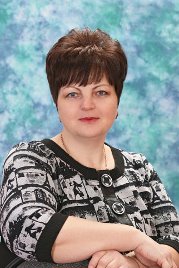 Кадровый состав методического объединенияТема: «Развитие творческого потенциала педагогов в условиях внедрения Федерального образовательного стандарта дошкольного образования».Цель: обеспечение роста педагогического мастерства и повышение профессиональной компетентности музыкальных руководителей в условиях введения ФГОС ДО.Задачи:- совершенствовать компетентность педагогов в области организации развивающей предметно-пространственной среды ДОУ в соответствии с ФГОС;- содействовать решению профессиональных проблем, трудностей, связанных с введением ФГОС;- способствовать созданию системы работы по развитию творческих способностей и одарённости детей в условиях реализации образовательной программы ДОУ.Обобщение опытаГородское методическое объединение воспитателей по образовательной области «Физическое развитие» 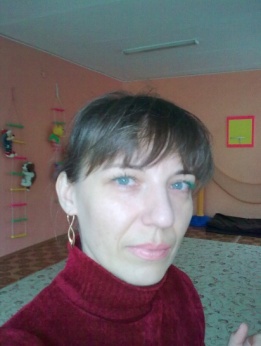 Руководитель - Щекочихина Юлия Николаевна, воспитатель высшей квалификационной категории МДОАУ «Детский сад № 1 комбинированного вида».Кадровый состав методического объединенияТема: «Физическое развитие детей дошкольного возраста в условиях ФГОС ДО».Цель: организация практико-ориентированной методической помощи воспитателям по физическому развитию дошкольников в условиях реализации ФГОС ДО.Задачи:- создать условия для выявления, обобщения и распространения педагогического опыта по физическому развитию детей на основе интегративного подхода при реализации образовательной программы дошкольного образования;- содействовать повышению профессионального мастерства молодых специалистов и воспитателей ДОУ;- способствовать формированию банка методических материалов педагогического опыта в городе Бузулуке по физическому развитию детей дошкольного возраста в условиях реализации интегративного подхода к организации образовательного процесса;- расширить возможности участия воспитателей ДОУ г. Бузулука в конкурсах педагогического мастерства по физическому развитию детей посредством использования интернет - ресурсов.Обобщение опытаГородское методическое объединение старших воспитателей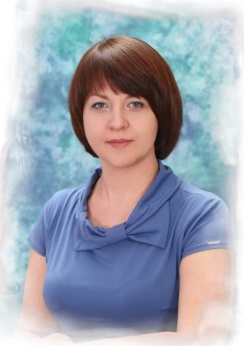 Руководитель ГМО - Задорожнева Ольга Александровна, старший воспитатель первой квалификационной категории МДОБУ «Детский сад № 9».Кадровый состав методического объединенияТема: «Деятельность старшего воспитателя в условиях модернизации дошкольного образования».Цель: повышение профессиональной компетентности старших воспитателей в условиях реализации ФГОС дошкольного образования.Задачи:- способствовать созданию информационно-методического обеспечения реализации ФГОС дошкольного образования;- продолжить работу по созданию программно-методического обеспечения воспитательно-образовательного процесса в МБДОУ;- оказывать методическую поддержку старшим воспитателям образовательных учреждений при составлении программ, планов работы, номенклатуры дел и т.д. Обобщение опытаГородское методическое объединение учителей-логопедов дошкольных образовательных учреждений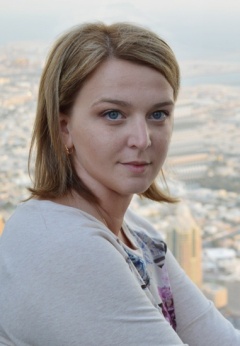 Руководитель -  Аравицкая Анна Владимировна, учитель-логопед первой квалификационной категории МДОБУ «Детский сад № 20 комбинированного вида».Кадровый состав методического объединенияТема: «Особенности работы учителей-логопедов в условиях внедрения Федерального образовательного стандарта дошкольного образования».Цель: повышение уровня теоретической и практической компетентности, профессионального и педагогического мастерства учителей-логопедов ДОУ.Задачи: *содействовать решению профессиональных проблем, трудностей, связанных с введением ФГОС;* обобщить и систематизировать опыт работы педагогов, пополнить методические копилки практическим материалом.Обобщение опытаГородское методическое объединение воспитателей по образовательной области «Речевое развитие»  Руководитель - Лапшина Наталья Юрьевна, старший воспитатель высшей квалификационной категории МДОАУ «Детский сад комбинированного вида № 4».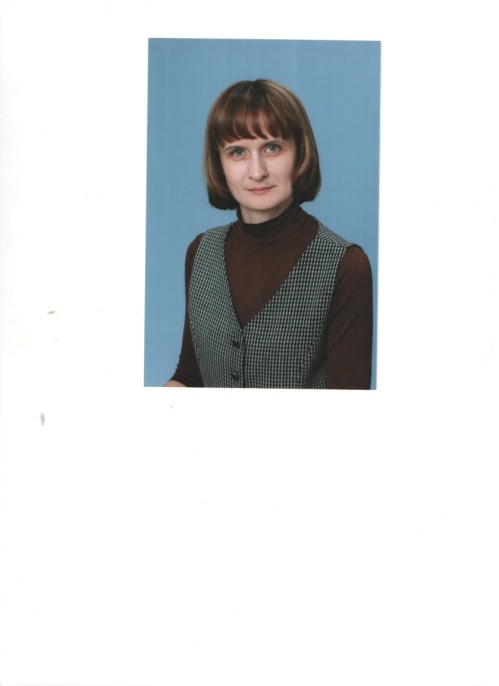 Кадровый состав методического объединенияТема: «Новые направления системы дошкольного образования в рамках ФГОС ДО по речевому развитию детей дошкольного возраста».Цель: повышение уровня профессиональной деятельности педагогов в вопросах речевого развития детей дошкольного возраста.Задачи:- совершенствовать компетентность педагогов в области организации речевой среды ДОУ в соответствии с ФГОС;- содействовать решению профессиональных проблем, трудностей, связанных с введением ФГОС;- способствовать созданию системы работы по формированию грамматического строя речи, связной речи у детей дошкольного возраста в условиях реализации образовательной программы ДОУ.Обобщение опытаГородское методическое объединение воспитателей по образовательной области «Познавательное развитие» Руководитель - Старостина Ирина Борисовна, старший воспитатель первой квалификационной категории МДОАУ «Детский сад № 5».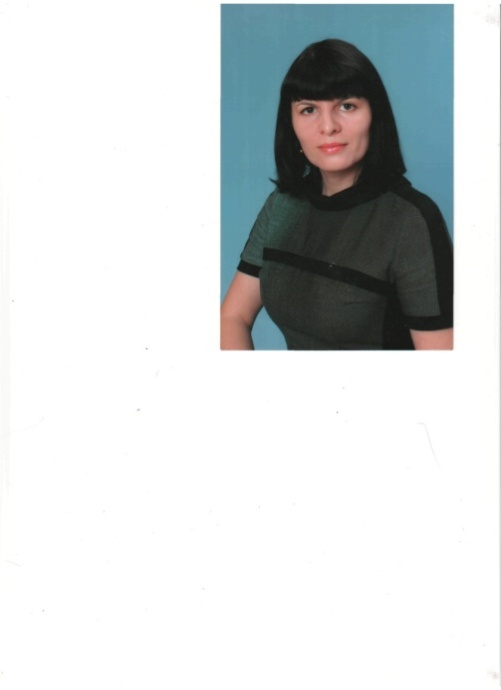 Кадровый состав методического объединенияТема: «Познавательное развитие дошкольников в рамках ФГОС ДО».Цель: повышение уровня профессиональной деятельности педагогов в вопросах познавательного развития детей дошкольного возраста.Задачи:- совершенствовать компетентность педагогов в использовании информационно-коммуникативных технологий для развития познавательной активности детей старшего дошкольного возраста;- содействовать решению профессиональных проблем, трудностей, связанных с введением ФГОС;- способствовать развитию передового педагогического опыта, творчества, инициативы педагогов, педагогической компетентности.Обобщение опытаГородское методическое объединение классных руководителейРуководитель - Богомолова Наталья Николаевна, руководитель структурного подразделения высшей категории МБОДУ «Содружество». Кадровый состав методического объединенияТема: «Создание образовательно-воспитательной среды  социализации ребенка».       Цель:  совершенствование форм и методов воспитания через повышение педагогического мастерства классных руководителей.      Задачи:освоение современных концепций и педагогических технологий;активное включение классных руководителей в творческо-педагогическую деятельность;развитие информационной культуры педагогов и использование информационных технологий в воспитательной работе;создание информационно-педагогического банка собственных достижений, популяризация собственного опыта.	                                                 Обобщение опыта Андреева С. А., учитель  первой квалификационной категории  МОАУ «СОШ №1 им. В.И. Басманова». Опыт работы по теме «Формирование и осознание здорового образа жизни в процессе воспитания классного коллектива». Зеленина Л.В., учитель  первой  квалификационной категории  МОАУ «СОШ № 6». Опыт работы по теме «Система семейного воспитания».Полева М.И., учитель первой квалификационной категории МОБУ «НОШ №11». Опыт работы по теме «Формирование коммуникативных умений младших школьников в урочной и неурочной деятельности».Кол-во педагогов в МООбразование Образование Образование Образование Квалификационная категорияКвалификационная категорияКвалификационная категорияКвалификационная категорияСтаж работы Стаж работы Стаж работы ВПВНСПНВВКПКСоответствиеБК0-55-1010 и более17611714810301219163210134Кол-во педагогов в МООбразование Образование Образование Образование Квалификационная категория Квалификационная категория Квалификационная категория Квалификационная категория Стаж работы Стаж работы Стаж работы ВПВТСПНВВКПКСоответствиеБК0-55-1010 и более646311940413556Кол-во педагогов в МООбразование Образование Образование Образование Квалификационная категория Квалификационная категория Квалификационная категория Квалификационная категория Стаж работы Стаж работы Стаж работы ВПВТСПНВВКПКСоответствиеБК0-55-1010 и более4946211034322344Кол-во педагогов в МООбразование Образование Образование Образование Квалификационные категории Квалификационные категории Квалификационные категории Квалификационные категории Стаж работы Стаж работы Стаж работы ВПВТСПНВВКПКСоответствиеБК0-55-1010 и более59532483318301713Кол-во педагогов в МООбразование Образование Образование Образование Квалификационная категория Квалификационная категория Квалификационная категория Квалификационная категория Стаж работы Стаж работы Стаж работы ВПВТСПНВВКПКСоответствиеБК0-55-1010 и более2828121511126Кол-во педагогов в МООбразование Образование Образование Образование Квалификационная категория Квалификационная категория Квалификационная категория Квалификационная категория Стаж работы Стаж работы Стаж работы ВПВТСПНВВКПКСоответствиеБК0-55-1010 и более171761117Кол-во педагогов в МООбразование Образование Образование Образование Квалификационная категория Квалификационная категория Квалификационная категория Квалификационная категория Стаж работы Стаж работы Стаж работы ВПВТСПНВВКПКСоответствиеБК0-55-1010 и более1313562211Кол-во педагогов в МООбразование Образование Образование Образование Квалификационная категорияКвалификационная категорияКвалификационная категорияКвалификационная категорияСтаж работы Стаж работы Стаж работы ВПВТСПНВВКПКСоответствиеБК0-55-1010 и более13121562238Кол-во педагогов в МООбразование Образование Образование Образование Квалификационная категория Квалификационная категория Квалификационная категория Квалификационная категория Стаж работы Стаж работы Стаж работы ВПВТСПНВВКПКСоответствиеБК0-55-1010 и более131349112Кол-во педагогов в МООбразование Образование Образование Образование Квалификационная категория Квалификационная категория Квалификационная категория Квалификационная категория Стаж работы Стаж работы Стаж работы ВПВТСПНВВКПКСоответствиеБК0-55-1010 и более23221412165513Кол-во педагогов в МООбразование Образование Образование Образование Квалификационная  категорияКвалификационная  категорияКвалификационная  категорияКвалификационная  категорияСтаж работы Стаж работы Стаж работы ВПВТСПВКПКСоответствиеБК0-55-1010 и более13671111517Кол-во педагогов в МООбразование Образование Образование Образование Квалификационная категория Квалификационная категория Квалификационная категория Квалификационная категория Стаж работы Стаж работы Стаж работы ВПВТСПНВВКПКСоответствиеБК0-55-1010 и более13761111139Кол-во педагогов в МООбразование Образование Образование Образование Квалификационная категория Квалификационная категория Квалификационная категория Квалификационная категория Стаж работы Стаж работы Стаж работы ВПВТСПНВВКПКСоответствиеБК0-55-1010 и более241689132321Кол-во педагогов в МООбразование Образование Образование Образование Квалификационная категория Квалификационная категория Квалификационная категория Квалификационная категория Стаж работы Стаж работы Стаж работы ВПВТСПНВВКПКСоответствиеБК0-55-1010 и более3225762423425Кол-во педагогов в МООбразование Образование Образование Образование Квалификационная категория Квалификационная категория Квалификационная категория Квалификационная категория Стаж работы Стаж работы Стаж работы ВПВТСПНВВППКСоответствиеБК0-55-1010 и более1362539113Кол-во педагогов в МООбразование Образование Образование Образование Квалификационная категория Квалификационная категория Квалификационная категория Квалификационная категория Стаж работы Стаж работы Стаж работы ВПВТСПНВВКПКСоответствиеБК0-55-1010 и более15141210315Кол-во педагогов в МООбразование Образование Образование Образование Квалификационная категория Квалификационная категория Квалификационная категория Квалификационная категория Стаж работы Стаж работы Стаж работы ВПВТСПНВВКПКСоответствиеБК0-55-1010 и более141419414Кол-во педагогов в МООбразование Образование Образование Образование Квалификационная категория Квалификационная категория Квалификационная категория Квалификационная категория Стаж работы Стаж работы Стаж работы ВПВТСПНВВКПКСоответствиеБК0-55-1010 и более24222321ОбразованиеОбразованиеОбразованиеОбразованиеСтаж работыСтаж работыСтаж работыСтаж работыСтаж работыСтаж работыСтаж работыСтаж работыКвалификационная категорияКвалификационная категорияКвалификационная категорияВПВНПССП ССНП 0-3Из них: молодые специалисты 3-55-1010-1515-2020-2525 и болееВКПК Соответствие 12-26-22111225133278№ п/пФИОДолжностьМесто работыДатаТема1Лызлова С.В., Степуркина И.АвоспитательМДОБУ "Детский сад № 17"03.12.2015«Нравственно-патриотическое воспитание в ДОУ в условиях введения ФГОС»2Шастина Н.А.воспитательМДОБУ «Детский сад № 18 комбинированного вида»03.12.2015«Игра как средство социально -  коммуникативного развития детей раннего возраста»3Жданова Л.Г., Антонова Л.Л., Шляхова Л.И.воспитательМДОБУ «Детский сад № 18 комбинированного вида»07.04.2016«Организация и проведение сюжетно-ролевой игры»4Муханова Т.Б, Пловунова А.А.воспитательМДОБУ «Детский сад № 18 комбинированного вида»19.05.2016«Значение дидактических игр в социально-коммуникативном развитии дошкольников»ОбразованиеОбразованиеОбразованиеОбразованиеСтаж работыСтаж работыСтаж работыСтаж работыСтаж работыСтаж работыСтаж работыСтаж работыКвалификационая категорияКвалификационая категорияКвалификационая категория ДолжностьВПВНПССП ССНП 0-3Из них: молодые специалисты 3-55-1010-1515-2020-2525 и болееВКПК Соответствие воспитатель7-26-33079428-291№ п/пФИОдолжностьместо работыДатаТема1Гаврилова Ю.Н.воспитательМДОБУ "Детский сад № 3"22.10.2015Методическая разработка музыкально – театрализованной сказки «В волшебной стране овощей»2Проскурина И.В..воспитательМДОБУ "Детский сад № 3"15.03.2016  «Кукольный театр в дошкольном образовательном учреждении»3Попова Л.Д., Евдокимова Г.Ввоспитатель,музыкальный руководительМДОБУ "Детский сад № 3"20.05.2016  Методическая разработка мини - спектакля с детьми «Небылицы в лицах»»ОбразованиеОбразованиеОбразованиеОбразованиеСтаж работыСтаж работыСтаж работыСтаж работыСтаж работыСтаж работыСтаж работыСтаж работыКвалификационная категорияКвалификационная категорияКвалификационная категорияВПВНПССП ССНП 0-3Из них: :молодые специалисты 3-55-1010-1515-2020-2525 и болееВКПК Соответствие 1031172213561210192№ п/пФИОДолжностьМесто работыДатаТема1Потемкина Л.И.муз. руководительМДОАУ «Детский сад № 1»25.09.2015«Детский оркестр»2Муравьева И.Г.муз. руководительМДОБУ «Детский сад № 29»03.11.15Авторская парциальная программа «Радость в музыке»ОбразованиеОбразованиеОбразованиеОбразованиеСтаж работыСтаж работыСтаж работыСтаж работыСтаж работыСтаж работыСтаж работыСтаж работыКвалификационная категорияКвалификационная категорияКвалификационная категорияВПВНПССП ССНП 0-3Из них: молодые специалисты 3-55-1010-1515-2020-2525 и болееВКПК Соответствие 7-26-330794280291№ п/пФИО ДолжностьМесто работыДатаТема1Оськина Е.С.воспитательМДОБУ «Детский сад № 6»24.11.2015«Здоровьесберегающие технологии в работе педагогов ДОУ»2Крепина Ю.С. воспитатель по физическому развитиюМДОБУ «Детский сад комбинированного вида № 4»26.01.2016Презентация авторской программы для детей с ОВЗ (нарушением речи) «Движение + слово».http://skazka-buzuluk.ucoz.ru3Исаева Г.В. воспитатель по физическому развитиюМДОАУ «Детский сад комбинированного вида № 21»26.01.2016«Физкультурно-оздоровительная работа с детьми ОВЗ в рамках реализации индивидуального образовательного маршрута (ИОМ)». http://zvezdochka-bz.ucoz.ru4Трифонова Л.Н. воспитательМДОБУ «Детский сад № 19»26.01.2016«Физкультурная инклюзия как критерий качества дошкольного образования». http://www.19.ds-info.ruОбразованиеОбразованиеОбразованиеОбразованиеСтаж работыСтаж работыСтаж работыСтаж работыСтаж работыСтаж работыСтаж работыСтаж работыКвалификационная категорияКвалификационная категорияКвалификационная категорияВПВНПССП ССНП 0-3Из них: молодые специалисты 3-55-1010-1515-2020-2525 и болееВКПК Соответствие 2011----24456714№ п/пФИОДолжностьМесто работыДатаТема1Задорожнева О.А.Ст.воспитательМДОБУ «Детский сад № 9»23.03.2016«Система календарного планирования образовательной деятельности в соответствии с ФГОС ДО»2Задорожнева О.А.Ст.воспитательМДОБУ «Детский сад № 9»26.04.2016Картотека материалов по контрольно-аналитической деятельностиОбразованиеОбразованиеОбразованиеОбразованиеСтаж работыСтаж работыСтаж работыСтаж работыСтаж работыСтаж работыСтаж работыСтаж работыКвалификационная категорияКвалификационная категорияКвалификационная категорияВПВНПССП ССНП 0-3Из них: молодые специалисты 3-55-1010-1515-2020-2525 и болееВКПК Соответствие 1301-30014501391№ п/пФИОДолжностьМесто работыДатаТема1Аравицкая А.В.учитель-логопедМДОБУ «Детскийсад №20»30.11.2015«Особенности коррекционно-логопедической работы с безречевыми детьми» http://www.sad20buzuluk.ru/#!--/ccll2Аравицкая А.В.учитель-логопедМДОБУ «Детскийсад №20»21.01.2016Презентация опыта работы с неговорящми детьми: «Мишина книжка», развитие понимания речи, построение фразы из двух слов3Кузьмина М.А.учитель-логопедМДОАУ "Детский сад комбинированного вида №33»21.01.2016«Развитие голоса и дыхания у безречевых детей».4Молчанова Н.М.учитель-логопедМДОАУ «Детский сад комбинированного вида №4»21.01.2016Презентация опыта работы с неговорящими детьми: альбом звукоподражаний и слов5Тодаренко И.А.учитель-логопедМДОБУ "Детскийсад №21»21.01.2016Презентация опыта работы с  безречевыми детьми6Чебрукова Е.Н.учитель-логопедМДОАУ "Детскийсад №1»21.01.2016Индивидуальный образовательный маршрут  ребенка с ОВЗ7Чебрукова Е.Н.учитель-логопедМДОАУ "Детский сад №1»18.03.2016Основные методы логопедического просвещения родителей, воспитывающих детей с речевыми нарушениями8Придаткина В.А.учитель-логопедМДОАУ "Детский сад комбинированного вида №33»18.03.2016Психологические аспекты сопровождения членов семьи старшего поколения, воспитывающих ребенка с нарушениями речи9Фомина Ю.А.учитель-логопедМДОАУ «Детский сад комбинированного вида №4»18.03.2016Презентация опыта работы по логопедическому просвещению родителей с использованием нетрадиционных средств (Клуб для родителей, медиатека, консультативный пункт, сайт учреждения)10Маркова Л.З.учитель-логопедМДОБУ "Детский сад №21»18.03.2016Газета для родителей «От звука к слову» 11Лёвина А.В.учитель-логопедМДОАУ "Детский сад комбинированного вида №33»13.05.2016Проект "Формирование фонематического восприятия в играх у детей с нарушением речи"12Молчанова Н.М.учитель-логопедМДОАУ «Детский сад комбинированного вида №4»13.05.2016Проект «Песочная фантазия»13Власюк О.С., Тодаренко И.А.учитель-логопедМДОБУ "Детский сад №21»13.05.2016Проект «Использование пальчиковой гимнастики и упражнений на развитие мелкой моторики рук в формировании речи у детей с речевыми нарушениями»ОбразованиеОбразованиеОбразованиеОбразованиеСтаж работыСтаж работыСтаж работыСтаж работыСтаж работыСтаж работыСтаж работыСтаж работыКвалификационная категорияКвалификационная категорияКвалификационная категорияВПВНПССП ССНП 0-3Из них: молодые специалисты 3-55-1010-1515-2020-2525 и болееВКПК Соответствие 3219-717521218№ п/пФИОДолжностьМесто работыДатаТема1Позорова Г.И.воспитательМДОБУ "Детский сад № 30"26.10.2015«Использование приемов мнемотехники в работе 
с детьми с ОВЗ»2Рябова Е.Ю.воспитательМДОАУ «Детский сад комбинированного вида № 4»26.10.2015«Развитие мелкой моторики как фактор речевой активности дошкольников с ОВЗ»3Крепина Ю.С.воспитательМДОАУ «Детский сад комбинированного вида № 4»26.10.2015«Физические упражнения для детей групп компенсирующей направленности»4Молчанова Н.М.учитель-дефектологМДОАУ «Детский сад комбинированного вида № 4»26.10.2015«Роль артикуляционной и пальчиковой гимнастики в развитии детей с ОВЗ»5Вагаева Н.П.воспитательМДОАУ «Детский сад комбинированного вида № 4»26.10.2015«Организация экспериментальной деятельности»6Решетняк О.Н.воспитательМДОБУ «Детский сад №5»26.10.2015«Организация преемственности ДОУ и школы по речевому развитию»7Габбасова А.А.воспитательМДОАУ «Детский сад комбинированного вида №33»26.10.2015«Теоретические подходы к проблеме обучения звуковому анализу»8Квасова С.Н.воспитательМДОАУ «Детский сад комбинированного вида №33»26.10.2015«Приемы обучения детей мягкости и твердости согласных звуков»9Галаева Н.В.воспитательМДОАУ «Детский сад комбинированного вида № 4»01.03.2016«Использование лэпбука как средство развития словаря дошкольников»10Мельниченко Ю.Ю.воспитательМДОБУ "Детский сад № 30"01.03.2016«Дидактические игры для развития словаря дошкольников»11Гуляева Ю.Н.воспитательМДОБУ "Детский сад № 28"01.03.2016«Развитие активного словаря детей раннего возраста»12Шевцова Е.Н.воспитательМДОБУ "Детский сад № 30"14.03.2016«Использование дидактических игр при формировании у детей грамматического строя речи»13Реунова С.В.воспитательМДОБУ "Детский сад № 22"17.04.2016г«Развитие диалогической речи детей раннего возраста средствами малых фольклорных жанров»ОбразованиеОбразованиеОбразованиеОбразованиеСтаж работыСтаж работыСтаж работыСтаж работыСтаж работыСтаж работыСтаж работыСтаж работыКвалификационная категорияКвалификационная категорияКвалификационная категорияВПВНПССП ССНП 0-3Из них: молодые специалисты 3-55-1010-1515-2020-2525 и болееВКПК Соответствие 612-145224-16№ п/пФИОДолжностьМесто работыДатаТема1Шутова Т.И.воспитательМДОАУ "Детский сад № 5"22.11.15«Проблема ориентации ребенка в пространстве»3Сосунова М.Г.воспитательМДОАУ "Детский сад № 5"22.11.15«Методика формирования пространственных представлений и практических ориентировок у дошкольников»4Щеповских Т.А.воспитательМДОБУ "Детский сад № 23"22.11.15«Использование моделирования  при ознакомлении с пространственными отношениями»5Александрова Н.В.воспитательМДОБУ "Детский сад № 14"27.05.16«Использование мнемотаблиц, мнемодорожек в работе с детьми старшего дошкольного возраста»6Жбанова Ю.А.воспитательМДОБУ "Детский сад № 12"27.05.16«Развитие познавательно-исследовательской деятельности детей старшего возраста»Кол-во педагогов в МООбразование Образование Образование Образование Квалификационная категория Квалификационная категория Квалификационная категория Квалификационная категория Стаж работы Стаж работы Стаж работы ВПВТСПНВВКПКСоответствиеБК0-55-1010 и более24222321